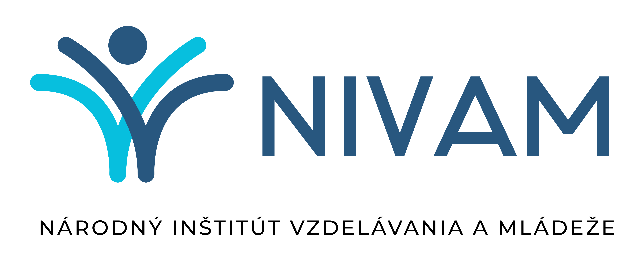 Oddelenie Slovenskej  pedagogickej knižniceKYBERŠIKANOVANIEVýberová bibliografiaBratislava 2023ObsahÚvodKnihyČlánky z časopisov, príspevky zo zborníkovAutorský registerÚvodKyberšikanovanie je v súčasnosti s používaním internetu a sociálnych sietí deťmi a dospievajúcimi stále aktuálny problém. Preto sme sa rozhodli spracovať na túto tému  bibliografiu. Ide o  výberovú bibliografiu zostavenú z online katalógu Slovenskej pedagogickej knižnice. Zaradili sme knihy a články od roku 2010 až po súčasnosť . Záznamy sú zoradené chronologicky a v rámci rokov abecedne. Obsahuje autorský register.                                                   Mgr. Dagmar Bebková, zostavovateľkaKnihy2010HOLLÁ, KatarínaElektronické šikanovanie  : nová forma agresie / Katarína Hollá. – Bratislava : IRIS. 2010. – 92 s.2013HOLLÁ, KatarínaKyberšikana / Katarína Hollá. – Bratislava : Iris, 2013. – 111 s.2015GÉCIOVA,  JanaNedospelé deti /Jana Géciová. – Košice : Jana Géciová, 2015.  – 116 s.               2016HOLLÁ, KatarínaSexting a kyberšikana / Katarína Hollá. – [Bratislava] : Milan Štefanko – IRIS, 2016. – 166 s.2017HOLLÁ, KatarínaDetekcia kyberagresie – kyberšikanovania a sextingu / Katarína Hollá. – Nitra : Univerzita Konštantína Filozofa, Pedagogická fakulta, 2017. – 113 s. HOLLÁ, KatarínaPrevencia kyberagresie a kyberšikanovania / Katarína Hollá. – Nitra : Pedagogická fakulta UKF, 2017. – 178 s. 2020JANKOVÁ, MáriaPrevencia a riešenie šikanovania a kyberšikanovania v základných a stredných školách z pohľadu koordinátorov prevencie / Mária Janková. – Bratislava : Centrum vedecko-technických informácií SR, 2020. – 39 s.VEREŠOVÁ, MarcelaRizikové správanie dospievajúcich v systéme vyššieho sekundárneho vzdelávania / Marcela Verešová. – Nitra, Univerzita Konštantína Filozofa, Pedagogická fakulta, 2020. – 118 s. 2021PÉTIOVÁ, MariannaNázory a skúsenosti žiakov základných a stredných škôl so šikanovaním a kyberšikanovaním / Marianna Pétiová. – Bratislava : Centrum vedecko-technických informácií SR, 2021. – 87 s.Články z časopisov, state zo zborníkov2010HANULIAKOVÁ, Jana – HOLLÁ, KatarínaElektronické šikanovanie a jeho vplyv na klímu triedy / Jana Hanuliaková, Katarína Hollá. In: Pedagogické rozhľady. – ISSN 1335-0404. – Roč. 19,  č. 1 (2010), s. 22-24.2011BIELESZOVÁ, DušanaKyberšikana ako zdroj konfliktov :  „pro“ a „kontra“ digitálnej komunikácie / Dušana Bieleszová. In: Manažment školy. – ISSN 1336-9849. – Roč. 6, č. 9 (2011), s. 11-14.MATISOVÁ, MichaelaPrevencia zneužívania moderných technických prostriedkov a technológií / Michaela Matisová. In: Prevencia. – ISSN 1336-3689. – Roč. 10, č. 1 (2011) s. 39-40.MIHALČINOVÁ, EvaKyberšikanovanie – nebezpečenstvo prenasledovania na internete / Eva Mihalčinová. In: Dieťa. – ISSN 1335-0919. – Roč. 17, č. 10 (2011), s. 46-47.2012GREGUSSOVÁ, MonikaRiziká virtuálneho priestoru : Kyberšikanovanie / Monika Gregussová. In: Rodina  a škola. – ISSN 0231-6463. – Roč. 60, č. 5 (2012), s.26-27.HOLLÁ, KatarínaKyberšikanovanie učiteľov / Katarína Hollá. In: Pedagogika.sk (online). – ISSN  1338-0982. – Roč.  3, č. 3 (2012), s. 166-180.KAVENSKÁ, VeronikaKyberšikana /Veronika Kavenská. In: Moja psychológia. - ISSN 1337-8899. - Roč. 4, máj (2012), s. 36-39.KOVÁČOVÁ, AndreaKyberšikanovanie – novodobý fenomén v školskom prostredí / Andrea Kováčová. In: Prevencia.- ISSN 1336-3689.- Roč. XI, č. 3 (2012), s. 37-42KURČÍKOVÁ, KatarínaKyberšikanovanie : nový pohľad na starý problém / Katarína Kurčíková.  In: Manažment školy. – ISSN 1336-9849. – Roč. 7, č. 12 (2012), s. 21-24MATISOVÁ, MichaelaKyberšikana – zneužívanie technických prostriedkov deťmi / Michaela Matisová. In: Naša škola.- ISSN 1335-2733. - Roč.16, č. 3 (2012/2013), s. 22-26.TOMÁNEK, PavolZačína kyberšikanovanie v rodinách?/ Pavol Tománek.  In: Prevencia. - ISSN 1336-3689. - Roč. 11, č. 2 (2012), s. 41-50.2013DROBNÝ, MiroslavNásilie a hrozby na internete /Miroslav Drobný. In: Sociálna prevencia. -  ISSN: 1336-9679. -  Roč. 8, č. 2 (2013), s. 40-44.DULOVICS, MárioKyberšikanovanie ako prejav agresie v systéme virtuálnej komunikácie a možnosti jeho prevencie /Mário Dulovics. In: Vychovávateľ. - ISSN 0139-6919. - Roč. 61, č. 9-10 (2013), s. 18-21.LICHNER, Vladimír – Šlosár, DušanNásilné a agresívne prejavy v prostredí internetu / Vladimír Lichner, Dušan Šlosár. In: Násilie v sociálnej práci : zborník príspevkov z 1. medzinárodnej elektronickej vedeckej konferencie KSP FF UPJŠ s medzinárodnou účasťou konanej v rámci projektu VEGA č. 1/0332/12. - Košice : Univerzita Pavla Jozefa Šafárika, 2013. - S. 193-201.ŠRAMKOVÁ, MariannaKyberšikanovanie z pohľadu pubescentov / Marianna Šrámková. In: Prevencia. - ISSN: 1336-3689. - Roč. 13, č. 1-2 (2013), s. 33-40.TÓTHOVÁ - ŠIMČÁKOVÁ, MáriaKyberšikana : pohľad do digitálneho života slovenských detí / Mária Tóthová-Šimčáková. In: Manažment školy. -  ISSN 1336-9849. - Roč. 8, č. 10 (2013), s. 26-28.ZÁBUŠKOVÁ, GabrielaPrevencia kyberšikany v mediálnej výchove / Gabriela Zábušková. In: Pedagogické rozhľady. - ISSN: 1335-0404. – Roč. 22, č. 4-5 (2013), s. 21-24.2014HALACHOVÁ, Magdaléna – ŽIAKOVÁ, Eva Kyberšikanovanie študentov vysokých škôl ako jedna z najzávažnejších sociálnych rizík informačnej spoločnosti / Magdaléna Halachová, Eva Žiaková. In: Rizikové správanie v teórii a praxi sociálnej práce : 3. ročník Košických dní sociálnej práce: zborník príspevkov z vedeckej konferencie konanej 28. 11. 2014 v Košiciach.- Košice : Filozofická fakulta UPJŠ, 2014. - S. 338-343.HALACHOVÁ, Magdaléna – ŽIAKOVÁ, Eva – DYMER, AndrzejSociálna opora kyberšikanovaných adolescentov / Magdaléna Halachová, Eva Žiaková, Andrzej Dymer. In: Ako nájsť zmysel života v sociálnej práce s rizikovými skupinami : 2. ročník Košických dní sociálnej práce : zborník príspevkov z vedeckého seminára s medzinárodnou účasťou, konanom dňa 22.11.2013 v Košiciach.- Košice : Univerzita Pavla Jozefa Šafárika, Katedra sociálnej práce Filozofickej fakulty 2014. - S. 250-256. HUDECOVÁ, Anna- ŠAVRNOCHOVÁ, MichaelaRiziká sociálnych sietí v živote mladých ľudí /Anna Hudecová, Michaela Šavrnochová. In: Mládež a spoločnosť. - ISSN 1335-1109. – Roč. 20, č. 3-4 (2014), s. 14-22. KURČÍKOVÁ, KatarínaPrevencia kyberšikanovania v prostredí slovenských škôl : výskum zameraný na mieru prevencie / Katarína Kurčíková. In: Manažment školy v praxi. - ISSN 1336-9849. – Roč. 9, č. 8-9 (2014),  s. 18-22. NIKLOVÁ, MiriamŠikanovanie a kyberšikanovanie : sociálny a výchovný problém / Miriam Niklová. In: Manažment školy v praxi. -  ISSN 1336-9849. - Roč. 9, č. 5 (2014), s. 19-24. NIKLOVÁ, MiriamŠikanovanie a kyberšikanovanie (2)/ Miriam Niklová. In: Manažment školy v praxi. - ISSN: 1336-9849. - Roč., č. 6 (2014), s. 21-24. PLAVNICKÁ, Jana- HALACHOVÁ, Magdaléna – Žiaková, EvaKyberšikanovanie adolescentov v kontexte sociálnej opory /Jana Plavnická, Magdaléna Halachová, Eva Žiaková. In: Rizikové správanie v teórii a praxi sociálnej práce : 3. ročník Košických dní sociálnej práce: zborník príspevkov z vedeckej konferencie konanej 28. 11. 2014 v Košiciach. – Košice : Filozofická fakulta UPJŠ, 2014. - S. 344-349. Riziká internetu: kyberšikanovanie. In: rodina a škola. - ISSN: 0231-6463. - Roč. 62, č. 1 (2014), s. 27. ŠAVRNOCHOVÁ, MichaelaKyberšikanovanie ako rizikové správanie / Michaela Šavrnochová. In: Mládež a spoločnosť - ISSN: 1335-1109. - Roč. 3-4 (2014), s. 88-89. ŠEVČÍKOVÁ, Veronika – HALACHOVÁ, Magdaléna – ŽIAKOVÁ, EvaKyberšikanovanie na stredných školách / Veronika Ševčíková, MAGDALÉNA Halachová, EVA Žiaková. In: Ako nájsť zmysel života v sociálnej práci s rizikovými skupinami : 2. ročník Košických dní sociálnej práce : zborník príspevkov z vedeckého seminára s medzinárodnou účasťou, konanom dňa 22.11.2013 v Košiciach. – Košice : Univerzita Pavla Jozefa Šafárika, Katedra sociálnej práce Filozofickej fakulty 2014 - S. 183-190.2015 EMMEROVÁ,  IngridDeti a mládež ako obete deviantného správania a možnosti školskej prevencie. / Ingrid Emmerová. In: Mládež a spoločnosť. - ISSN:  1335-1109. - Roč. 21, č 4 (2015), s. 56-66. GREGUSSOVÁ, M .Dať dobrým vzťahom zelenú. In: Dobrá škola. - ISSN: 1338-0338. - Roč. 6, č. 8 (2015), s. 28. GREGUSSOVÁ, MonikaKyberšikanovanie – znaky a možnosti pomoci / Monika Gregussová. In: Sociálna prevencia. - ISSN: 1336-9679. – Roč. 10, č. 1 (2015), s. 26-28. GREGUSSOVÁ, Monika – DROBNÝ, Miro Kyberšikanovanie: zatočme s ním spoločne / Monika Gregussová, Miro Drobný. In: Rodina a škola. - ISSN: 0231-6463. - Roč. 63, č. 4 (2015), s. 7. KURČÍKOVÁ, KatarínaKyberšikanovanie učiteľov /Katarína Kurčíková. In: Manažment školy v praxi. - ISSN: 1336-9849. - Roč. 10, č. 6 (2015), s. 15-17. KURČÍKOVÁ, KatarínaÚlohy sociálneho pracovníka pri eliminácii kyberšikanovania v školskom prostredí : formy šikanovania v školskom prostredí / Katarína Kurčíková. In: Manažment školy v praxi. - ISSN: 1336-9849. – Roč. 10, č. 4 (2015), s. 22-27.2016 HOLAKOVÁ, BarboraPercepcia a informovanosť základných škôl o kyberšikane / Barbora Holáková. In:  Juvenilia Paedagogica. - ISSN: 9788080829650. - Trnava : Trnavská univerzita, 2016. – S. 39-46. KRUTÁ, KatarínaAko pomôcť deťom šikanovaným na internete ? /Katarína Krutá. In. Učiteľské noviny.  -  ISSN: 0139-5769. - Roč. 63, č. 9 (2016), s. 24. NOVÁKOVÁ, SilviaNegatívny vplyv masmédií na mladého človeka v súčasnosti /Silvia Nováková. In: Súmrak médií II : zborník príspevkov z medzinárodnej vedeckej konferencie konanej 23. a 24. októbra 2013 na Univ. P. J. Šafárika v Košiciach.- ISSN: 9788081524202.- Košice : Filoz. fakulta UPJŠ, 2016. – S. 207-212. VALIHOROVÁ, Marta- POLÁKOVÁ, BarboraRola učiteľa pri primárnej prevencii šikanovania a kyberšikanovania na prvom stupni základnej školy / Marta Valihorová, Barbora Poláková. In: Prevencia. -  ISSN: 1336-3689. –  Roč. 15, č. 1 (2016), s. 35-42.2017 HOLLÁ, KatarínaAktívny a pasívny sexting a kyberšikana medzi dospievajúcimi / Katarína Hollá. In: Pedagogická revue. - ISSN: 1335-1982. –  Roč. 64, č. 3 (2017), s. 136-153. KLENOVÁSexi online hrozby. In: Moja psychológia. - ISSN: 1337-8899. –  Roč. 9, december (2017), s. 21-22. KOLIBOVÁ, DanielaVirtuálny svet a jeho vplyv na psychiku mladého človeku / Daniela Kolibová. In: Psychológia a patopsychológia dieťaťa. - ISSN: 0555-5574 –  Roč. 51, č. 2-3 (2017), s. 182-195. KOPČOVÁInternet a sociálne siete : dobrý sluha, zlý pán. In: Moja psychológia. - ISSN: 1337-8899.- Roč. 9, marec (2017), s. 66-71. KOPČOVÁSexi online hrozby /Kopčová In: Moja psychológia. - ISSN: 1337-8899. - Roč. 9, (apríl 2017), s. 79-80. KRUTÁ, KatarínaNa Slovensku existuje portál, ktorý zatočí s kyberšikanou / Katarína Krutá. In: Pedagogická revue. -ISSN: 1335-1982. -  Roč. 64. č. 1 (2017), s. 179-180. LORINZ, PeterPreventívny program kyberšikanovania pre stredné školy : výťah z atestačnej práce na druhú atestáciu v študijnom odbore psychológia / Peter Lorinz. In: Pedagogické rozhľady (online). - Roč. 26, č. 1 (2017), s. 26-30.2018 GERŠICOVÁ, Zuzana – KRÁSNA, SlávkaTvorivá dramatika pri prevencii kyberšikanovania / Zuzana Geršicová, Slávka Krásna. In: Studia scientifica Facultatis paedagogicae. -  ISSN: 1336-2282. - Roč. 17, č. 2 (2018) , s. 122-129. Kyberšikana : je nový strašiak školákov – ako sa voči nej najlepšie brániť? In: Moja psychológia.- ISSN: 1337-8899. – Roč. 10, č. 9 (2018), s. 59. POLÁKOVÁ, EvaMediálna výchova a prevencia kyberšikanovania / Eva Poláková. - ISSN: 0555-5574. – Roč. 52, č. 2 (2018), s. 140-150.2019 DULOVICS, Mário- NEMCOVÁ, LíviaRodové rozdiely vo formách kyberšikanovania vo voľnom čase u žiakov základných škôl – s dôrazom na agresorov a obete / Mário Dulovics, Lívia Nemcová In: Edukácia (online) - :ISSN: 1339-8725. - Roč. 3, č. 2 (2019), s. 31-40. EMMEROVÁ, IngridKyberagresia žiakov a možnosti školskej prevencie / Ingrid Emmerová. In: vychovávateľ. –ISSN 0139-6919. – Roč. 67, č. 9-10 (2019), s. 2-8.  EMMEROVÁ, IngridRizikové správanie žiakov vo virtuálnom prostredí – naliehavá výzva školskej praxe / Ingrid Emmerová. In: Studia scientifica Facultatis paedagogicae. -  ISSN: 1336-2282. –  Roč. 18, č. 1 (2019),  s. 185-194. KURUCOVÁ, ZuzanaNebezpečné fenomény na sociálnych sieťach / Zuzana Kurucová. In: Pedagogická revue. - ISSN: 1335-1982. – Roč. 66, č. 2 (2019), s. 34-44.2020 JANKOVÁ, MáriaPrevencia a riešenie šikanovania a kyberšikanovania v základných a stredných školách z pohľadu koordinátorov prevencie / Mária Janková. In: Prevencia. - ISSN: 1336-3689. - Roč. 19, č. 4 (2020), s. 3-9. KOHÚTOVÁ, KatarínaKyberšikanovanie a online aktivity u stredoškolákov : šikanovanie, kyberšikanovanie a výskumné zistenia /Katarína Kohútová. In: Manažment školy v praxi. - ISSN: 1336-9849. – Roč. 15, č. 6 (2020), s. 27-30. KOHÚTOVÁ, KatarínaKyberšikanovanie online aktivity u stredoškolákov : vzťah medzi online aktivitami a kyberšikanovaním (2). /Katarína Kohútová. In: Manažment školy v praxi. -  ISSN: 1336-9849. – Roč. 15, č. 7-8 (2020), s. 28-31. HOVANOVÁ, Magdaléna – ŽIAKOVÁ, EvaNovodobá výzva pre sociálnu prácu – kyberšikanovanie  /Magdaléna Hovanová, Eva Žiaková. In: Čo prinieslo sociálnej práci 100 rokov : minulé a súčasné podoby sociálnej práce : 8. ročník Košických dní sociálnej práce : zborník príspevkov z vedeckého seminára s medzinárodnou účasťou, konanom dňa 29.11.2020 v Košiciach. In: Košice : Univerzita Pavla Jozefa Šafárika, Filoz. fakulta 2020. - S. 80-84. 2021 EMMEROVÁ, IngridŠikanovanie a kyberšikanovanie žiakov : prevencia v základných a stredných školách / Ingrid Emmerová. In: Manažment školy v praxi. -  ISSN: 1336-9849. - Roč. 16, č. 5 (2021), s. 26-29. HOLLÁ, KatarínaŠikanovanie, kyberšikanovanie a ich dopad na vzdelávanie / Katarína Hollá. In. Didaktika. - ISSN: 1338-2845. – Roč. 2, č. 3 (2021), s. 16-19. KOLÁŘ, MichalNiektoré skúsenosti v riešení kyberšikanovania : : odpovede na otázky školskej praxe / Michal Kolář. In: Sociálna prevencia - ISSN: 1336-9679. – Roč. 16, č. 2 (2021), s. 3-5. NIKLOVÁ, Miriam- ZOŠAKOVÁ, KarinaKyberšikanovanie ako forma online rizikového správania a možnosti jeho prevencie v školách / Miriam Niklová, Karina Zošáková. In Edukácia (online). -  ISSN : 1339-8725. - Roč.4, č. 2 (2021), s. 21-28. PÉTIOVÁ, MariannaBezpečné správanie sa žiakov základných a stredných škôl na sociálnych sieťach / Marianna Pétiová. In: Mládež a spoločnosť. - ISSN: 1335-1109. – Roč. 27, č. 3-4 (2021), s. 61-78 SLOVÍKOVÁ, MartinaPrevencia a riešenie šikanovania a kyberšikanovania v základných a stredných školách z pohľadu centier pedagogicko-psychologického poradenstva a prevencie / Martina Slovíková. In: Prevencia. - ISSN: 1336-3689. – Roč. 20, č. 4 (2021) , s. 29-34. TOMÁŠKOVÁ, JanaŠikana a kyberšikana – porušovanie ľudských práv v školskom prostredí / Jana Tomášková. In: Pedagogické rozhľady. - ISSN: 1335-0404. – Roč. 30, č. 4 (2021), s. 15-19.2022 BACHRATÁ, PetraKyberšikana nemá miesto v dobrých vzťahoch na nete / Petra Bachratá. In: Moja psychológia. - ISSN: 1337-8899. – Roč. 14, č. 6 ()2022), s. 26-28. BOŽÍK, Michal – KOPÁNYIOVÁ, Alena – SMILKOVÁ, EvaŠikanovanie a kyberšikanovanie slovenských adolescentov / Michal Božík, Alena Kopányiová, Eva Smilková. In: Psychológia a patopsychológia dieťaťa. -  ISSN: 0555-5574. – Roč. 56, č. 1 (2022), s. 52-68. EMMEROVÁ, IngridVybrané zdravotné riziká online prostredia a možnosti prevencie: : prevencia v základných a stredných školách / Ingrid Emmerová. In: Manažment školy v praxi. - ISSN: 1336-9849. - Roč. 17, č. 4 (2022), s. 16-19. HOLLÁ, Katarína – KUDLOVÁ, KarolínaKyberagresia u žiakov so špeciálnymi výchovno-vzdelávacími potrebami / Katarína Hollá, Karolína Kudlová. In: Sociálna prevencia. - ISSN: 1336-9679. – Roč. 17, č. 1 (2022), s. 18-19. VAGASKÁ, ZuzanaAktuálne trendy v rizikovom online správaní detí mladšieho školského veku. / Zuzana Vagaská. In: Edukácia (online). - ISSN: 1339-8725. – Roč. 5, č. 1 (2022), s. 81-89.Autorský registerBachratá Petra    		72Bieleszová, Dušana   		11Božík, Michal  			76Drobný, Miroslav  		21Dulovics, Mário 		22, 57Dymer, Andrzej  		28Emmerová, Ingrid 		37,58,59,65,74Géciová, Jana 			3Geršicová, Zuzana 		54Gregussová, Monika 		14, 38, 39, 40Halachová, Magdaléna  	27, 28, 33, 36Hanuliaková, Jana 		10Holáková, Barbora 		43Hollá, Katarína 			1, 2, 4, 5, 6, 75, 15, 47, 66Hovanová, Magdaléna 		64Hudecová, Anna 		29Janková, Mária 			61, 7Kavenská, Veronika 		16Klenová 			48Kohútová, Mária 		62,63 Kolář, Michal 			67Kolibová, Daniela 		49Kopányiová, Alena 		73Kopčová 			50, 51Kováčová, Andrea 		18Krutá, Katarína  		41, 42, 44, 52Kudlová, Karolína 		75Kurčíková, Katarína 		17, 30Kurucová, Zuzana 		60Lichner, Vladimír 		23Lorinz, Peter 			53Matisová, Michaela 		12, 19Mihalčinová, Eva 		13Niklová, Miriam 		31, 32, 68Nováková, Silvia 		45Pétiová, Marianna  		9, 69Plavnická, Jana 			33Poláková, Barbora 		46, 56Slovíková, Martina 		70Smilková, Eva 			73Šavrnochová, Michaela 		29, 35Ševčíková, Veronika 		36Šlosár, Dušan			23Šramková, Marianna 		24Tománek, Pavol 		20Tomášková, Jana 		71Tóthová-Šimčáková, Mária 	25Vagaská, Zuzana 		76Verešová, Marcela 		8Valihorová, Marta 		46Zábušková, Gabriela 		26Názov :  KyberšikanovanieVýberová bibliografiaZodpovedný redaktor: Mgr. Lucia AcsováZostavila: Mgr. Dagmar BebkováRozmnožené: vlastným nákladomFormát: A4Rok vydania: 2023